乌鲁木齐县人力资源和社会保障局公共服务事项办事指南附表：乌鲁木齐县人力资源和社会保障局公共服务事项办事指南乌鲁木齐县人力资源和社会保障局为高技能领军人才设立服务窗口、提出相关服务申请办事流程图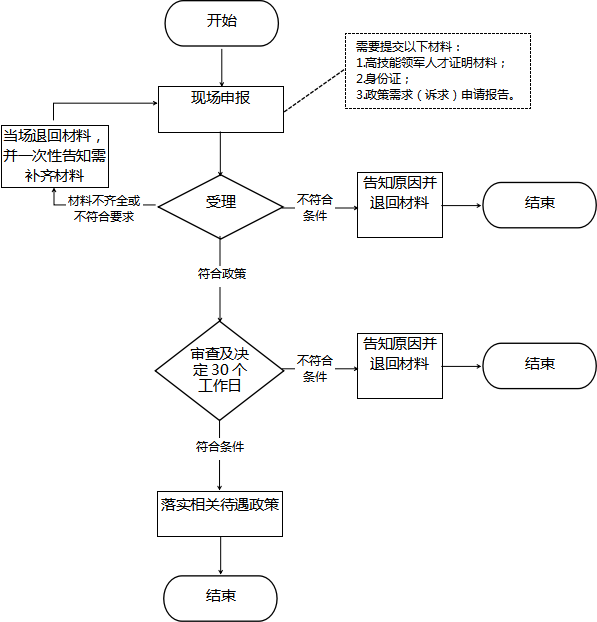 事项名称：为高技能领军人才设立服务窗口、提出相关服务申请为高技能领军人才设立服务窗口、提出相关服务申请为高技能领军人才设立服务窗口、提出相关服务申请事项编码：11650121010211151F4002014206001发布日期：2019-09-01适用范围：个人业务类型：人事人才事项类别：公共服务权力来源：法定授权办件类型：上报件办理方式：现场办理受理机构：乌鲁木齐县人力资源和社会保障局人事办公室决定机构：乌鲁木齐县人力资源和社会保障局是否最多跑一次：是现场办事次数：1设立依据：《关于提高技术工人待遇的意见》（中办发〔2018〕16号）三、突出“高精尖缺”导向，大力提高高技能领军人才待遇水平。（一）全面加强对高技能领军人才的服务保障：……各地要设立高技能领军人才服务窗口，负责协调落实相关待遇政策，并结合实际制定支持政策。《关于提高技术工人待遇的意见》（中办发〔2018〕16号）三、突出“高精尖缺”导向，大力提高高技能领军人才待遇水平。（一）全面加强对高技能领军人才的服务保障：……各地要设立高技能领军人才服务窗口，负责协调落实相关待遇政策，并结合实际制定支持政策。《关于提高技术工人待遇的意见》（中办发〔2018〕16号）三、突出“高精尖缺”导向，大力提高高技能领军人才待遇水平。（一）全面加强对高技能领军人才的服务保障：……各地要设立高技能领军人才服务窗口，负责协调落实相关待遇政策，并结合实际制定支持政策。办理条件：（一）准予批准的条件：根据为高技能领军人才设立服务窗口、提出相关服务申请各项文件规定的条件在申报周期内受理 （二）不予批准的情形：不符合为高技能领军人才设立服务窗口、提出相关服务申请的条件（三）其他需要说明的情形：无（一）准予批准的条件：根据为高技能领军人才设立服务窗口、提出相关服务申请各项文件规定的条件在申报周期内受理 （二）不予批准的情形：不符合为高技能领军人才设立服务窗口、提出相关服务申请的条件（三）其他需要说明的情形：无（一）准予批准的条件：根据为高技能领军人才设立服务窗口、提出相关服务申请各项文件规定的条件在申报周期内受理 （二）不予批准的情形：不符合为高技能领军人才设立服务窗口、提出相关服务申请的条件（三）其他需要说明的情形：无申办材料：见附表见附表见附表办理流程：办理程序：收件—受理—审核—上报—办结—送达流程图：见附图办理程序：收件—受理—审核—上报—办结—送达流程图：见附图办理程序：收件—受理—审核—上报—办结—送达流程图：见附图办理时限：法定时限：自受理之日起30个工作日内承诺时限：根据为高技能领军人才设立服务窗口、提出相关服务申请规定的条件法定时限：自受理之日起30个工作日内承诺时限：根据为高技能领军人才设立服务窗口、提出相关服务申请规定的条件法定时限：自受理之日起30个工作日内承诺时限：根据为高技能领军人才设立服务窗口、提出相关服务申请规定的条件收费依据及标准：收费项目：无收费标准：无收费依据：无收费项目：无收费标准：无收费依据：无收费项目：无收费标准：无收费依据：无审批结果：协调落实相关待遇政策协调落实相关待遇政策协调落实相关待遇政策结果送达：无需送达无需送达无需送达办理地址和时间：（一）办理地址：乌鲁木齐县人力资源和社会保障局（二）办理时间：法定工作日 10:30-13:30、15:30-18:30（三）网上办理：无（一）办理地址：乌鲁木齐县人力资源和社会保障局（二）办理时间：法定工作日 10:30-13:30、15:30-18:30（三）网上办理：无（一）办理地址：乌鲁木齐县人力资源和社会保障局（二）办理时间：法定工作日 10:30-13:30、15:30-18:30（三）网上办理：无咨询方式：（一）现场咨询：乌鲁木齐县人力资源和社会保障局（二）电话咨询：0991- 5923032（三）网上咨询：无（一）现场咨询：乌鲁木齐县人力资源和社会保障局（二）电话咨询：0991- 5923032（三）网上咨询：无（一）现场咨询：乌鲁木齐县人力资源和社会保障局（二）电话咨询：0991- 5923032（三）网上咨询：无办理进程和结果查询:（一）现场查询：乌鲁木齐县人力资源和社会保障局（二）电话查询：0991-5923032（三）网上查询：无（一）现场查询：乌鲁木齐县人力资源和社会保障局（二）电话查询：0991-5923032（三）网上查询：无（一）现场查询：乌鲁木齐县人力资源和社会保障局（二）电话查询：0991-5923032（三）网上查询：无监督投诉渠道：（一）现场监督投诉：乌鲁木齐县人力资源和社会保障局办公室（二）电话监督投诉：0991-5923033（三）网上监督投诉：无（一）现场监督投诉：乌鲁木齐县人力资源和社会保障局办公室（二）电话监督投诉：0991-5923033（三）网上监督投诉：无（一）现场监督投诉：乌鲁木齐县人力资源和社会保障局办公室（二）电话监督投诉：0991-5923033（三）网上监督投诉：无附件下载：无无无备注：序号提交材料名称原件/复印件份数纸质/电子版特定要求1高技能领军人才证明材料原件1纸质2高技能领军人才身份证原件及复印件1纸质3政策需求（诉求）申请报告原件1纸质事项名称为高技能领军人才设立服务窗口、提出相关服务申请事项简述符合技能领军人才条件的提供相关服务办理材料1.高技能领军人才证明材料（原件及复印件，1份，纸质）；2.高技能领军人才身份证（原件及复印件，1份，纸质）；3.政策需求（诉求）申请报告（原件，1份，纸质）。办理方式现场办理办理时限自受理之日起30个工作日内结果送达无需送达收费依据及标准无办事时间法定工作日10:30-13:30、15:30-18:00办理机构及地点乌鲁木齐县南旅东路县人民政府3号楼人力资源和社会保障局办公室113室咨询查询途径1.现场咨询查询：乌鲁木齐县南旅东路县人民政府3号楼人力资源和社会保障局办公室113室2.电话咨询查询：0991-5923032监督投诉渠道1.现场监督投诉：乌鲁木齐县南旅东路县人民政府3号楼人力资源和社会保障局办公室113室2.电话监督投诉：0991-5923033